Publicado en Madrid el 27/10/2015 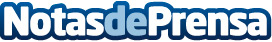 Antevenio vuelve a los beneficios en el primer semestre de 2015La compañía confirma el objetivo de rentabilidad para este año * Se revaloriza en bolsa más de un 45% en lo que llevamos de ejercicioDatos de contacto:Ana Moreno+34 91 414 91 94Nota de prensa publicada en: https://www.notasdeprensa.es/antevenio-vuelve-a-los-beneficios-en-el-primer Categorias: Finanzas Marketing E-Commerce http://www.notasdeprensa.es